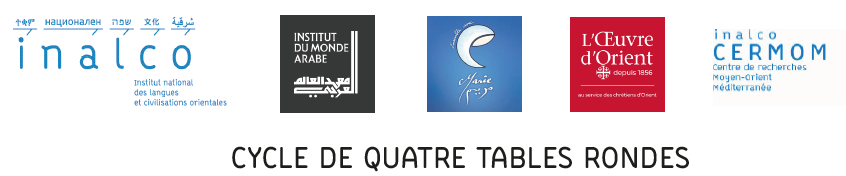 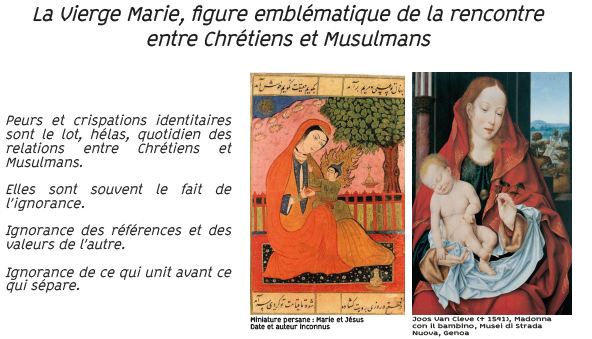 En partenariat avec l’Institut du Monde Arabe, « l’Œuvre d’Orient » et le mouvement « Ensemble avec Marie », le Centre de Recherches Moyen-Orient Méditerranée de l’INALCO propose un cycle de quatre tables rondes à rythme mensuel consacrées à Marie, figure emblématique de la rencontre entre musulmans et chrétiens, vénérée dans les deux traditions spirituelles. Nous avons le plaisir de vous inviter à la Quatrième table ronde intitulée :Arts et cultures : rencontres entre Musulmans et ChrétiensLe Jeudi 27 février de 18h à 21h à l’auditorium de l'inalcoPrésidente de séanceAurélie CLEMENTE-RUIZ, Directrice du département des Expositions, Institut du Monde ArabeLa figure mariale dans l'art islamiqueCamille CELIER, enseignante d’Histoire de l’Art, InalcoD’Eve à Marie, le culte de la mère universelle en OrientHazem EL SHAFEI, égyptologue, Président de l'Institut des Civilisations du Bassin Méditerranéen et du Moyen-OrientLa Vierge Marie dans la mystique musulmane Pierre LORY, Directeur d'études, École Pratique des Hautes ÉtudesChant marial et poésie amoureuse chantée au Mont-Liban (xvi° - xix° siècle) Georgine AYOUB, linguiste, professeure des Universités, InalcoÉchanges avec le publicCONCERT DE CLÔTUREà 21h à l’auditoriumDorothée PERREAU, soprano, « je chante donc je vis !»airs classiques dédiés à la Vierge Marie & Azzedine ADDACH, auteur, chanteur, interprèteAccompagnés par Dominique AUBERT (orgue) et Michel HILGER (alto)Organisation des tables rondesGeorgine AYOUB & Gassan ZAIATInscription obligatoire : envoyer un courriel à : tableronde.Marie@inalco.frMerci de vous inscrire une seule fois avec le nombre de personnes accompagnantes.